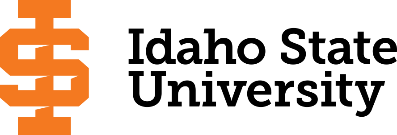 Course Subject and TitleCr. Min. Grade*GE, UU or UM**Sem. Offered**Sem. OfferedPrerequisitePrerequisiteCo-RequisiteSemester OneSemester OneSemester OneSemester OneSemester OneSemester OneSemester OneSemester OneSemester OneGE Objective 1: ENGL 1101 Writing and Rhetoric I3C-GEGEF,S,SuF,S,SuAppropriate placement scoreGE Objective 3: Math 11233GEGEAppropriate placement scoreGE Objective 43GEGEHPSS 2223 Foundations of PE and Sport3CF,SF,SExperiential Skill Component1CFree Electives2                                                                                            Total15Semester TwoSemester TwoSemester TwoSemester TwoSemester TwoSemester TwoSemester TwoSemester TwoSemester TwoGE Objective 1: ENGL 1102 Writing and Rhetoric II3C-GEGEENGL 1101 or equivalentGE Objective 5: Natural Science (2nd lecture course) + Lab4GEGEGE Objective 6: PSYC 11013CGEGEHPSS 2243 Anatomical Foundations of Human Activity3CF,SF,SExperiential Skill Component2C                                                                                            Total15Semester ThreeSemester ThreeSemester ThreeSemester ThreeSemester ThreeSemester ThreeSemester ThreeSemester ThreeSemester ThreeGE Objective 2: Spoken English3GEGEGE Objective 5: Natural Sciences (1st lecture class)3GEGEHPSS 2283 Leave No Trace Trainer1CFFHPSS 3384 Outdoor Risk Management and Liability3CUMUMFFExperiential Skill Component1CFree Electives4                                                                                             Total15Semester FourSemester FourSemester FourSemester FourSemester FourSemester FourSemester FourSemester FourSemester FourGE Objective 7 or 83GEGEHPSS 3386 Outdoor Leadership3CUMUMSSOutdoor Education Safety Component Elective1CNatural History or Business Component3CExperiential Skill Component2COutdoor Education Approved Electives3C                                                                                             Total15Semester FiveSemester FiveSemester FiveSemester FiveSemester FiveSemester FiveSemester FiveSemester FiveSemester FiveGE Objective 9: Cultural Diversity3GEGEHPSS 4441 Wilderness First Responder Certification3CSSNatural History or Business Component3CExperiential Skill Component1CUpper Division Free Electives3UUUUFree Electives2                                                                                              Total15Semester SixSemester SixSemester SixSemester SixSemester SixSemester SixSemester SixSemester SixSemester SixGE Objective 6: Behavioral and Social Science (2nd course)3GEGENatural History or Business Component3CUMUMFFUpper Division Free Electives6UUUUFree Electives3                                                                                              Total15Semester SevenSemester SevenSemester SevenSemester SevenSemester SevenSemester SevenSemester SevenSemester SevenSemester SevenGE Objective 43GEGEHPSS 4440 Survey of Outdoor Education Literature3CUMUMFFExperiential Skill Component1CUpper Division Free Electives8UUUU                                                                                              Total                                        15Semester Eight   Semester Eight   Semester Eight   Semester Eight   Semester Eight   Semester Eight   Semester Eight   Semester Eight   Semester Eight   HPSS 4454 Senior Capstone3CUMUMF,SF,SPermission of instructorHPSS 4445 Methods of Teaching Outdoor Activities & Practicum4CUMUMSSHPSS 3386 and HPSS 4440Outdoor Education Approved Electives3CUpper Division Free Electives2UUUUFree Electives3                                                                                              Total                                              15*GE=General Education Objective, UU=Upper Division University, UM= Upper Division Major **See Course Schedule section of Course Policies page in the e-catalog (or input F, S, Su, etc.)*GE=General Education Objective, UU=Upper Division University, UM= Upper Division Major **See Course Schedule section of Course Policies page in the e-catalog (or input F, S, Su, etc.)*GE=General Education Objective, UU=Upper Division University, UM= Upper Division Major **See Course Schedule section of Course Policies page in the e-catalog (or input F, S, Su, etc.)*GE=General Education Objective, UU=Upper Division University, UM= Upper Division Major **See Course Schedule section of Course Policies page in the e-catalog (or input F, S, Su, etc.)*GE=General Education Objective, UU=Upper Division University, UM= Upper Division Major **See Course Schedule section of Course Policies page in the e-catalog (or input F, S, Su, etc.)*GE=General Education Objective, UU=Upper Division University, UM= Upper Division Major **See Course Schedule section of Course Policies page in the e-catalog (or input F, S, Su, etc.)*GE=General Education Objective, UU=Upper Division University, UM= Upper Division Major **See Course Schedule section of Course Policies page in the e-catalog (or input F, S, Su, etc.)*GE=General Education Objective, UU=Upper Division University, UM= Upper Division Major **See Course Schedule section of Course Policies page in the e-catalog (or input F, S, Su, etc.)*GE=General Education Objective, UU=Upper Division University, UM= Upper Division Major **See Course Schedule section of Course Policies page in the e-catalog (or input F, S, Su, etc.)BS, Outdoor Education											                    Page 2                                                                                                                                                     BS, Outdoor Education											                    Page 2                                                                                                                                                     BS, Outdoor Education											                    Page 2                                                                                                                                                     BS, Outdoor Education											                    Page 2                                                                                                                                                     BS, Outdoor Education											                    Page 2                                                                                                                                                     BS, Outdoor Education											                    Page 2                                                                                                                                                     2023-2024 Major RequirementsCRGENERAL EDUCATION OBJECTIVESSatisfy Objectives 1,2,3,4,5,6 (7 or 8) and 9GENERAL EDUCATION OBJECTIVESSatisfy Objectives 1,2,3,4,5,6 (7 or 8) and 9GENERAL EDUCATION OBJECTIVESSatisfy Objectives 1,2,3,4,5,6 (7 or 8) and 936  cr. minMAJOR REQUIREMENTS501. Written English  (6 cr. min)                                ENGL 11011. Written English  (6 cr. min)                                ENGL 11011. Written English  (6 cr. min)                                ENGL 11013HPSS CORE9                                                                                    ENGL 1102                                                                                    ENGL 1102                                                                                    ENGL 11023HPSS 2222 First Aid CPR and Sport Safety (satisfied by HPSS 2285 or HPSS 4441)2. Spoken English   (3 cr. min)                               COMM 11012. Spoken English   (3 cr. min)                               COMM 11012. Spoken English   (3 cr. min)                               COMM 11013HPSS 2223 Foundations of Physical Education and Sport33. Mathematics      (3 cr. min)            Recommended by Dept: MATH 11233. Mathematics      (3 cr. min)            Recommended by Dept: MATH 11233. Mathematics      (3 cr. min)            Recommended by Dept: MATH 11233HPSS 2243 Anatomy Foundations of Human Activity34. Humanities, Fine Arts, Foreign Lang.    (2 courses; 2 categories; 6 cr. min)4. Humanities, Fine Arts, Foreign Lang.    (2 courses; 2 categories; 6 cr. min)4. Humanities, Fine Arts, Foreign Lang.    (2 courses; 2 categories; 6 cr. min)4. Humanities, Fine Arts, Foreign Lang.    (2 courses; 2 categories; 6 cr. min)HPSS 4454 Senior Capstone3Leadership and Teaching Component105. Natural Sciences         (2 lectures-different course prefixes, 1 lab; 7 cr. min)5. Natural Sciences         (2 lectures-different course prefixes, 1 lab; 7 cr. min)5. Natural Sciences         (2 lectures-different course prefixes, 1 lab; 7 cr. min)5. Natural Sciences         (2 lectures-different course prefixes, 1 lab; 7 cr. min)HPSS 3386 Outdoor Leadership3HPSS 4440 Survey of Outdoor Education Literature3HPSS 4445 Methods of Teaching Outdoor Activities &amp; Practicum46. Behavioral and Social Science        (2 courses-different prefixes; 6 cr. min)6. Behavioral and Social Science        (2 courses-different prefixes; 6 cr. min)6. Behavioral and Social Science        (2 courses-different prefixes; 6 cr. min)6. Behavioral and Social Science        (2 courses-different prefixes; 6 cr. min)Outdoor Education Safety Component8Recommended by Dept: PSYC 1101Recommended by Dept: PSYC 1101Recommended by Dept: PSYC 11013HPSS 2283 Leave No Trace Trainer1HPSS 3384 Outdoor Risk Management and Liability3One Course from EITHER Objective 7 OR  8                    (1course;  3 cr. min)One Course from EITHER Objective 7 OR  8                    (1course;  3 cr. min)One Course from EITHER Objective 7 OR  8                    (1course;  3 cr. min)One Course from EITHER Objective 7 OR  8                    (1course;  3 cr. min)HPSS 2285 Wilderness First Aid17. Critical Thinking7. Critical Thinking7. Critical ThinkingHPSS 4441 Wilderness First Responder Certification *38. Information Literacy   8. Information Literacy   8. Information Literacy   9. Cultural Diversity                                                             (1 course;  3 cr. min)9. Cultural Diversity                                                             (1 course;  3 cr. min)9. Cultural Diversity                                                             (1 course;  3 cr. min)9. Cultural Diversity                                                             (1 course;  3 cr. min)EITHER Natural History OR Business Component9Natural History Courses are waived for majors or minors in Geology, Biology, Botany, EcologyGeneral Education Elective to reach 36 cr. min.                        (if necessary)General Education Elective to reach 36 cr. min.                        (if necessary)General Education Elective to reach 36 cr. min.                        (if necessary)General Education Elective to reach 36 cr. min.                        (if necessary)BIOL 1101 & Lab; BIOL 1102 & Lab; BIOL 2209 General Ecology & Lab BIOL 2213 Fall Flora; BIOL 2214 Spring Flora; BIOL 3337 Conservation Biology; BIOL 4426 Herpetology & Lab; BIOL 4427 Ichthyology & Lab; BIOL 4438 Ornithology; BIOL 4441 Mammalogy & Lab; BIOL 4489 Field Ecology; GEOL 1100 Dynamic Earth & Lab; Geology 1101 Physical Geology & Lab; GEOL 4456 Geology of Idaho; GEOL 4491 Seminar; PHYS 1152 and 1153 Descriptive Astronomy and LabBusiness Component Courses are waived for business related majors or minors                                                                                                  Total GE                                                                                                  Total GE                                                                                                  Total GE37MGT 1101 Introduction to Business ;MKTG 2225 Intro to Marketing;ACCT 3303 Accounting Concepts333Undergraduate Catalog and GE Objectives by Catalog Year http://coursecat.isu.edu/undergraduate/programs/Undergraduate Catalog and GE Objectives by Catalog Year http://coursecat.isu.edu/undergraduate/programs/Undergraduate Catalog and GE Objectives by Catalog Year http://coursecat.isu.edu/undergraduate/programs/Undergraduate Catalog and GE Objectives by Catalog Year http://coursecat.isu.edu/undergraduate/programs/Undergraduate Catalog and GE Objectives by Catalog Year http://coursecat.isu.edu/undergraduate/programs/Undergraduate Catalog and GE Objectives by Catalog Year http://coursecat.isu.edu/undergraduate/programs/Undergraduate Catalog and GE Objectives by Catalog Year http://coursecat.isu.edu/undergraduate/programs/Undergraduate Catalog and GE Objectives by Catalog Year http://coursecat.isu.edu/undergraduate/programs/Experiential Skills Component8Approved Electives6MAP Credit SummaryMAP Credit SummaryMAP Credit SummaryCRMajor Major Major 50Minimum 36 cr. General Education Objectives (15 cr. AAS)Minimum 36 cr. General Education Objectives (15 cr. AAS)Minimum 36 cr. General Education Objectives (15 cr. AAS)37Minimum 15 cr. Upper Division in Major (0 cr.  Associate)Minimum 15 cr. Upper Division in Major (0 cr.  Associate)Minimum 15 cr. Upper Division in Major (0 cr.  Associate)19Free Electives to reach 120 credits Free Electives to reach 120 credits Free Electives to reach 120 credits 14Minimum of 120 cr. Total (60 cr. Associate)Minimum of 120 cr. Total (60 cr. Associate)Minimum of 120 cr. Total (60 cr. Associate)120Advising NotesAdvising NotesMAP Completion Status (for internal use only)MAP Completion Status (for internal use only)MAP Completion Status (for internal use only)MAP Completion Status (for internal use only)*Or, possess current EMT certificate and receive 3 cr.*Or, possess current EMT certificate and receive 3 cr.DateDateDateCertain Natural History courses can apply towards Objective 5 (Gen. Ed. Requirements). Please connect with advisor. Certain Natural History courses can apply towards Objective 5 (Gen. Ed. Requirements). Please connect with advisor. CAA or COT:Complete College American Momentum YearMath and English course in first year-Specific GE MATH course identified9 credits in the Major area in first year15 credits each semester (or 30 in academic year)Milestone coursesComplete College American Momentum YearMath and English course in first year-Specific GE MATH course identified9 credits in the Major area in first year15 credits each semester (or 30 in academic year)Milestone coursesComplete College American Momentum YearMath and English course in first year-Specific GE MATH course identified9 credits in the Major area in first year15 credits each semester (or 30 in academic year)Milestone coursesComplete College American Momentum YearMath and English course in first year-Specific GE MATH course identified9 credits in the Major area in first year15 credits each semester (or 30 in academic year)Milestone coursesComplete College American Momentum YearMath and English course in first year-Specific GE MATH course identified9 credits in the Major area in first year15 credits each semester (or 30 in academic year)Milestone coursesComplete College American Momentum YearMath and English course in first year-Specific GE MATH course identified9 credits in the Major area in first year15 credits each semester (or 30 in academic year)Milestone coursesComplete College American Momentum YearMath and English course in first year-Specific GE MATH course identified9 credits in the Major area in first year15 credits each semester (or 30 in academic year)Milestone coursesComplete College American Momentum YearMath and English course in first year-Specific GE MATH course identified9 credits in the Major area in first year15 credits each semester (or 30 in academic year)Milestone coursesComplete College American Momentum YearMath and English course in first year-Specific GE MATH course identified9 credits in the Major area in first year15 credits each semester (or 30 in academic year)Milestone coursesComplete College American Momentum YearMath and English course in first year-Specific GE MATH course identified9 credits in the Major area in first year15 credits each semester (or 30 in academic year)Milestone coursesComplete College American Momentum YearMath and English course in first year-Specific GE MATH course identified9 credits in the Major area in first year15 credits each semester (or 30 in academic year)Milestone coursesComplete College American Momentum YearMath and English course in first year-Specific GE MATH course identified9 credits in the Major area in first year15 credits each semester (or 30 in academic year)Milestone coursesComplete College American Momentum YearMath and English course in first year-Specific GE MATH course identified9 credits in the Major area in first year15 credits each semester (or 30 in academic year)Milestone coursesComplete College American Momentum YearMath and English course in first year-Specific GE MATH course identified9 credits in the Major area in first year15 credits each semester (or 30 in academic year)Milestone coursesComplete College American Momentum YearMath and English course in first year-Specific GE MATH course identified9 credits in the Major area in first year15 credits each semester (or 30 in academic year)Milestone coursesComplete College American Momentum YearMath and English course in first year-Specific GE MATH course identified9 credits in the Major area in first year15 credits each semester (or 30 in academic year)Milestone courses                                                                            Form Revised 2.14.2023                                                                            Form Revised 2.14.2023                                                                            Form Revised 2.14.2023                                                                            Form Revised 2.14.2023